Antragsformular “TESTEX Community Mask”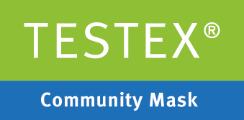 AuftraggeberKomplette AdresseKontaktpersonMuster Informationen / Angaben zum eingereichten ArtikelAussenmaterialBitte nennen Sie uns alle verwendeten Materialen und zugekauften Produkte. Mit der Produkte Bezeichnung und Namen sowie Adresse des Herstellers.EinlageWeitere Bestandteile (Nähgarne, Zubehör etc.)Herstellerinformation, -Deklaration und Gebrauchsanleitung (zwingend):Jeder Abgabeeinheit (Handelspackung, Mehrfachpackung oder Einzelpackung) muss eine abgefasste Gebrauchsanleitung mit dem bestimmungsgemässen Handlungsanweisungen zum Gebrauch, zur Wiederaufbereitung (Waschanweisung) und zur Entsorgung beiliegen.Ebenfalls sind hier die Rohstoffkennzeichnungen, die Kennzeichnung gemäss Textilzeichnungsverordnung und die Kontaktangaben (Name, Adresse, ev. Webseite) des Inverkehrbringers und/oder Herstellers anzugeben. Grafische Elemente wie Piktogramme in den Handlungsanweisungen sind zu bevorzugen. Es ist auf die Risiken im Umgang mit Masken, z.B. von Kleinkindern, hinzuweisenDer Hersteller sollte eine einfache Methode zur Verfügung stellen, die eine Kontrolle der Anzahl der Waschzyklen ermöglicht (z.B. Knoten in den Gurten, wasserdichte Markierung usw.).STANDARD 100 by OEKO-TEX® Zertifikation (zwingend) Um ein STANDARD 100 by OEKO-TEX®-Zertifikat zu beantragen, füllen Sie bitte das Antragsformular sowie die Konformitätserklärung aus. Sollten einige oder alle Materialien Ihrer Maske bereits zertifiziert sein, geben Sie bitte alle entsprechenden Informationen zum Material, den Lieferanten und dem Zertifikat auf dem Antragsformular an und legen Sie eine Kopie jedes Zertifikats bei. Bitte senden Sie uns ausserdem Rechnungs- oder Vertragskopien als Nachweis der Beziehung zwischen Ihnen und Ihren Lieferanten. Wenn die Materialien nicht zertifiziert sind, geben Sie bitte die Details Ihrer entsprechenden Lieferanten an.Allgemeine Geschäftsbedingungen der TESTEX AG unter: 
TESTEX AGB'sIch versichere, dass der Antrag mit den beigelegten Dokumenten wahrheitsgemäss ausgefüllt wurde und erkläre mich mit den Allgemeinen Geschäftsbedingungen der TESTEX AG einverstanden.Firma:Strasse, Nr.:PLZ:Ort:LandVorname:Nachname:Tel.:E-Mail:Website:Produktbezeichnung:Artikelnummer:Farbe(n):Waschen:Anzahl Waschzyklen (≥ 5):Die Mindestanforderungen an Luftdurchlässigkeit, Filtereffizienz und Spritzschutz müssen über die Anzahl Waschzyklen erhalten bleiben.Trocknung:Artikelbezeichnung /-Name:Materialzusammensetzung:Farbe(n) & Farbnummer(n):Lieferant/Hersteller:Kontakt:Adresse:Artikelbezeichnung /-Name:Materialzusammensetzung:Farbe(n) & Farbnummer(n):Lieferant/Hersteller:Kontakt:Adresse:Artikelbezeichnung /-Name:Materialzusammensetzung:Farbe(n) & Farbnummer(n):Lieferant/Hersteller:Kontakt:Adresse:Ort:Datum:Unterschrift: